РезюмеТарасова Ирана АлександровнаЦель: соискание должности преподавателяДата рождения: 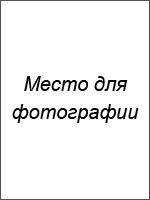 Город: Семейное положение: Телефон: E-mail: Образование:Высшее (очное) Московский Государственный Университет (2002-2008 г.г.)Специальность: педагог-психологОпыт работы:Дополнительная информация:Знания иностранных языков: английский разговорныйВладение компьютером: на уровне опытного пользователя (офисные программы)Личные качества: ответственность, внимательность, любовь к детям, умение работать с большим количеством информации, грамотная речь.Рекомендации с предыдущего места работы:Рязанский политехнический институт Ректор: Смирнов Никита Владимировичт. +7-xxx-xxx-xx-xxОжидаемый уровень заработной платы: 35 000 рублей.Готова приступить к работе в ближайшее время.05.06.2011 — наст. времяРязанский политехнический институт Должность: старший преподавательДолжностные обязанности:чтение лекций, проверка знаний студентовподготовка учебных планов согласно программе обученияпосещение тематических встреч, конференций, организация практики студентов03.06.2009-04.12.2011Детский сад «Одуванчик» г. РязаниДолжность: педагог-психологДолжностные обязанности:работа с детьми, разработка и проведение психологических игрпроведение консультаций для родителейорганизация встреч с педагогами-психологами в рамках рабочих мероприятий